METHODThis activity is very similar to the game ‘Guess Who’.Give out enough copies of the picture sheets so that everyone can easily see them (each person having their own copy is ideal).Take one of the small cards (if you are using them - otherwise simply think of one of the people).Tell the learners to look at the board with all the people on it and to ask Yes/No questions to work out which card you are holding, for example Is it a woman? Is she black? Is she wearing a hat? etc.The learner who guesses which person/object it is wins the small card. The winner is the player with the largest number of small cards.Instead of winning the card, pupils/students could be given points for good questions and for deciding on the correct answer. Later, pupils/students take your role -- this is most important.WorksheetsEach of these worksheets encourages interaction – learners work in pairs to ask each other questions from the substitution tables – it is important to undertake this oral work before any written work is done.Ask your friend some questions:Now write 10 questions and answer them. Ask your friend some questions, then write 20 questions and answer them. Work with a friend. Look at the pictures of people, then answer these questions.How many people are women? How many are men?How many people are children? How many are boys? How many are girls?How many people are young women? How many are young men?How many people are middle-aged women? How many are middle-aged men?How many people are old men? How many are old women?How many people are black? How many are white? How many are Asian?How many people have got black hair? How many have got grey hair? 
How many have got no hair?How many men have got beards? How many women have got short hair?How many people are wearing glasses? How many are wearing a hat or scarf 
on their head?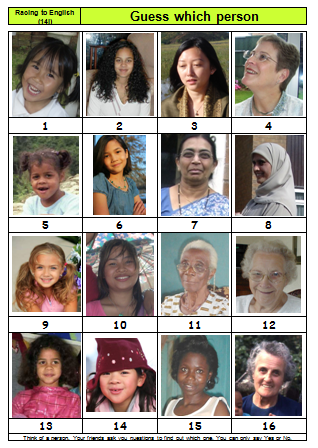 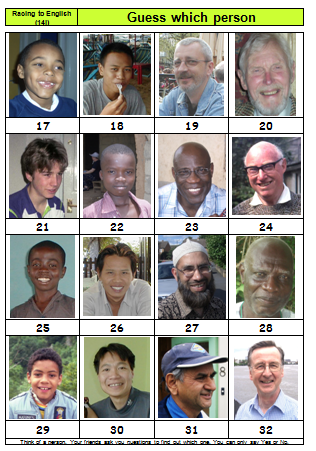 Racing to EnglishActivity 20aGuess which personTeachers’ notesLanguage Learning FocusLanguage Learning FocusLanguage functionsDescribing peopleSentence structuresHas she got grey hair?Is he wearing glasses?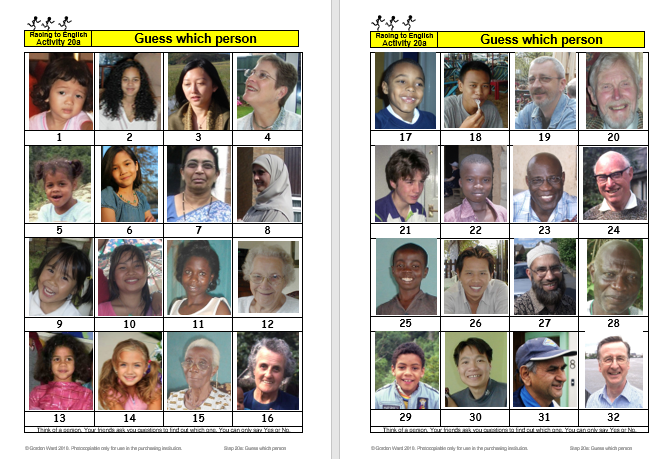 CONTENTSTwo sheets each with 16 photographs of people – one sheet has 16 men, the other 16 womenThree worksheets for oral and written work PREPARATIONPrint out enough copies of the picture pages so that there is at least one copy between two learners and one for you. Cut up one set to make individual small cards (this is optional, and is not usually necessary for older learners).Racing to EnglishActivity 20aGuess which person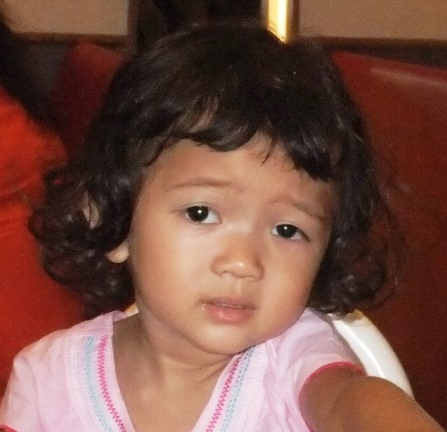 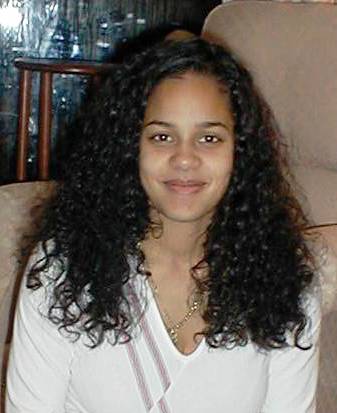 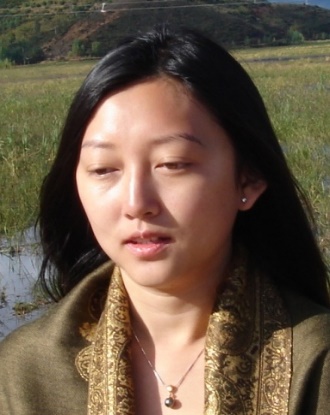 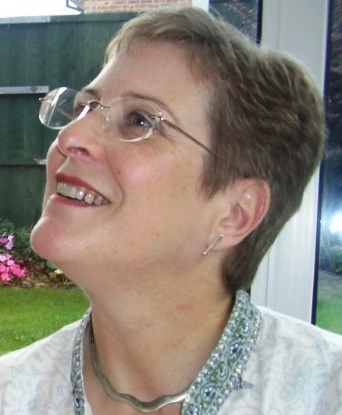 1234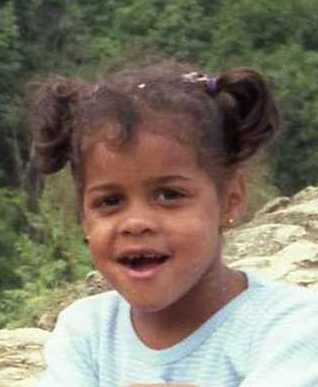 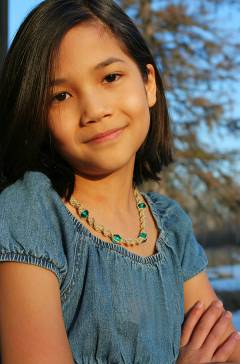 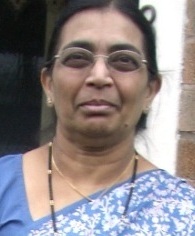 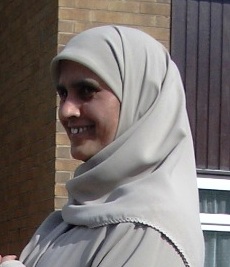 5678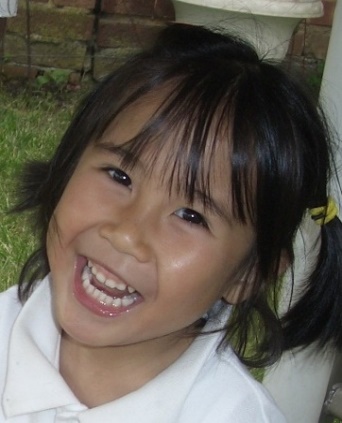 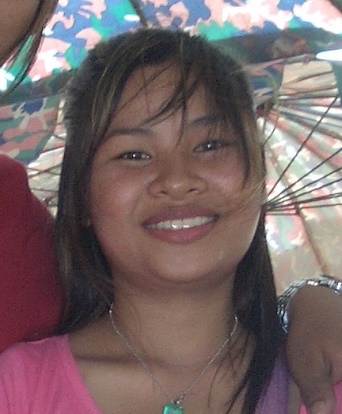 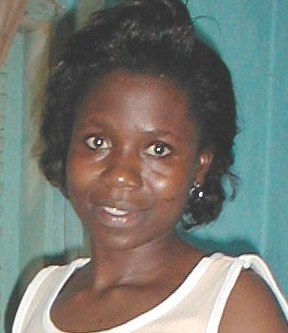 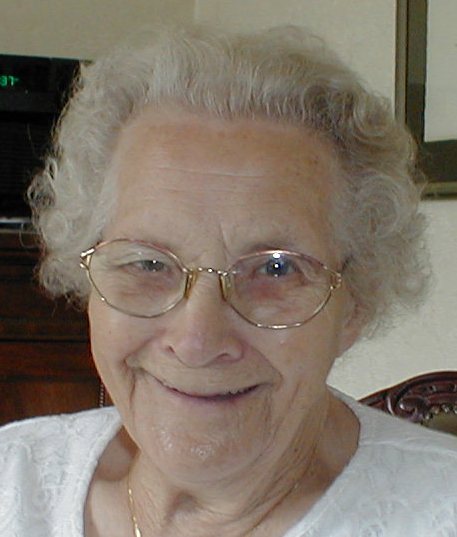 9101112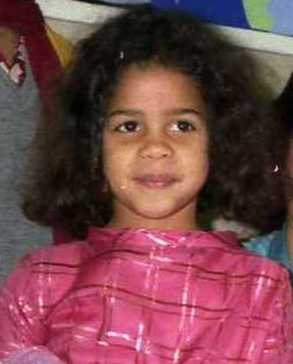 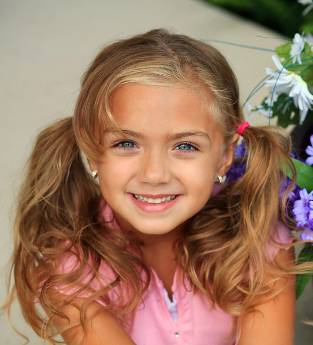 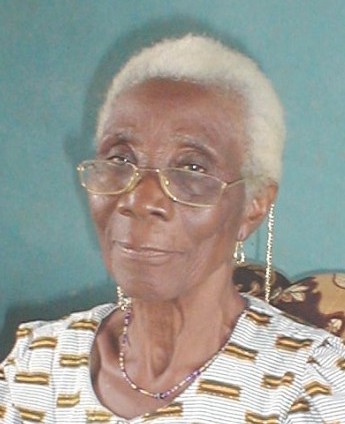 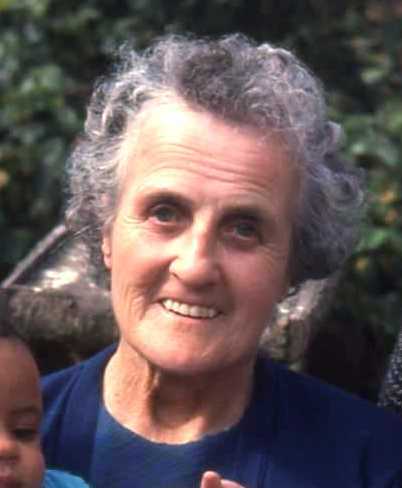 13141516Think of a person. Your friends ask you questions to find out which one. You can only say Yes or No.Think of a person. Your friends ask you questions to find out which one. You can only say Yes or No.Think of a person. Your friends ask you questions to find out which one. You can only say Yes or No.Think of a person. Your friends ask you questions to find out which one. You can only say Yes or No.Racing to EnglishActivity 20aGuess which person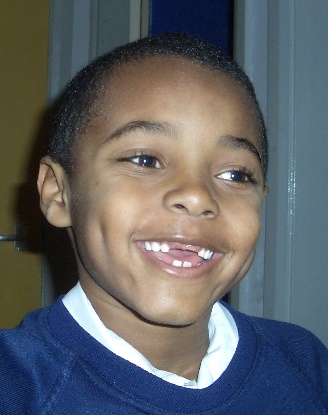 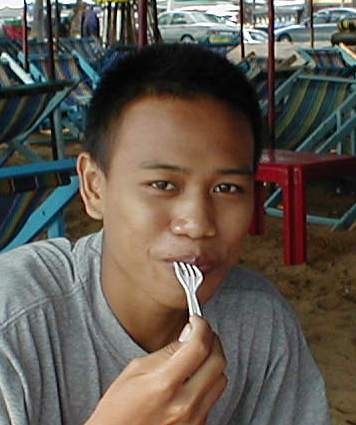 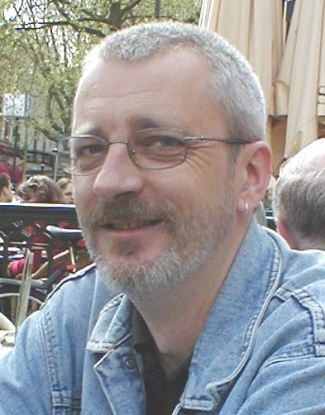 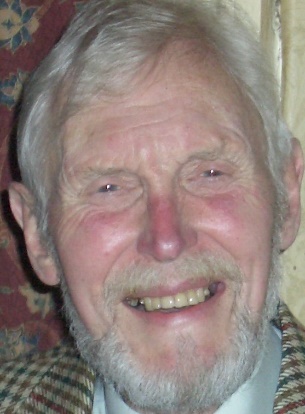 17181920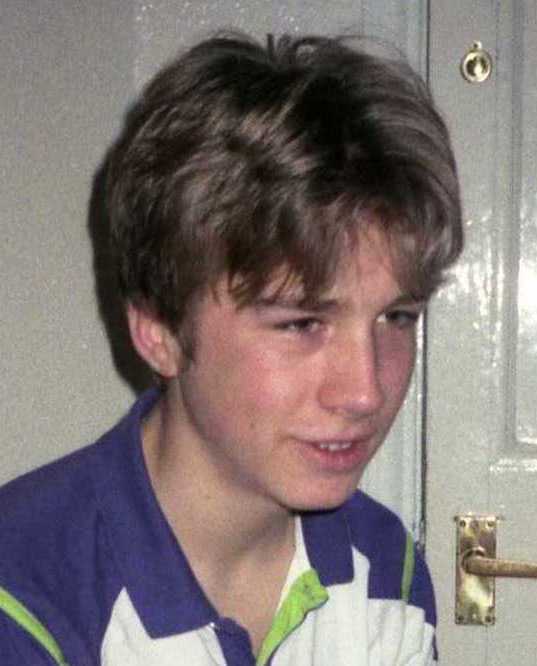 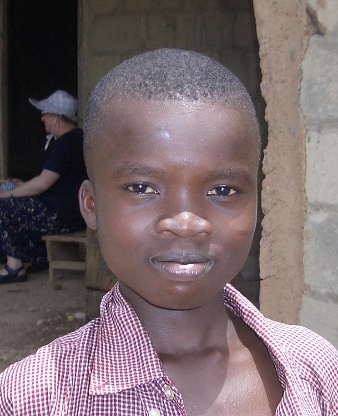 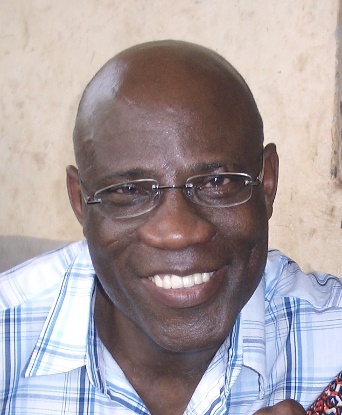 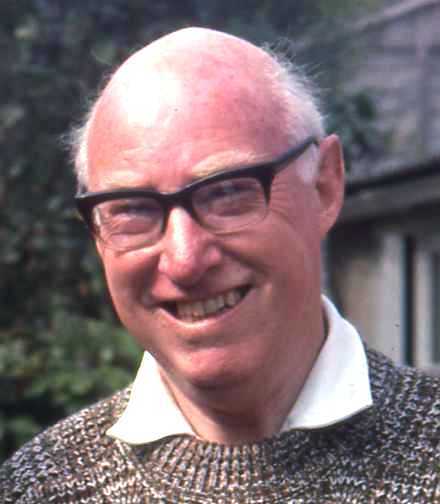 21222324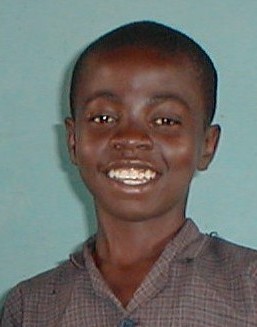 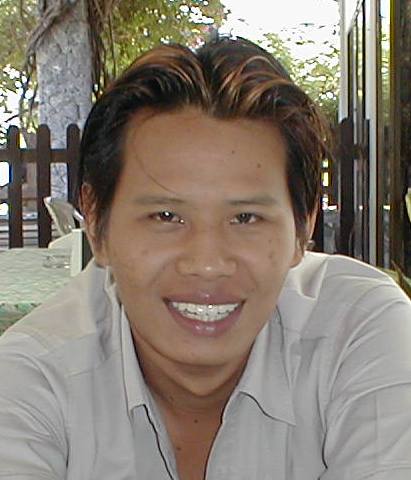 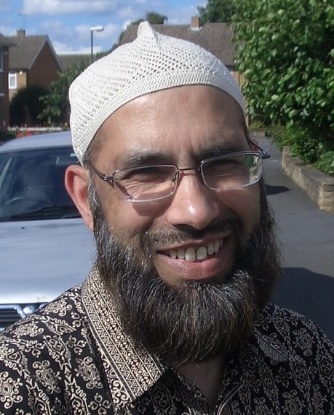 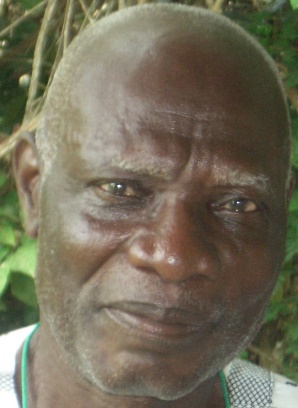 25262728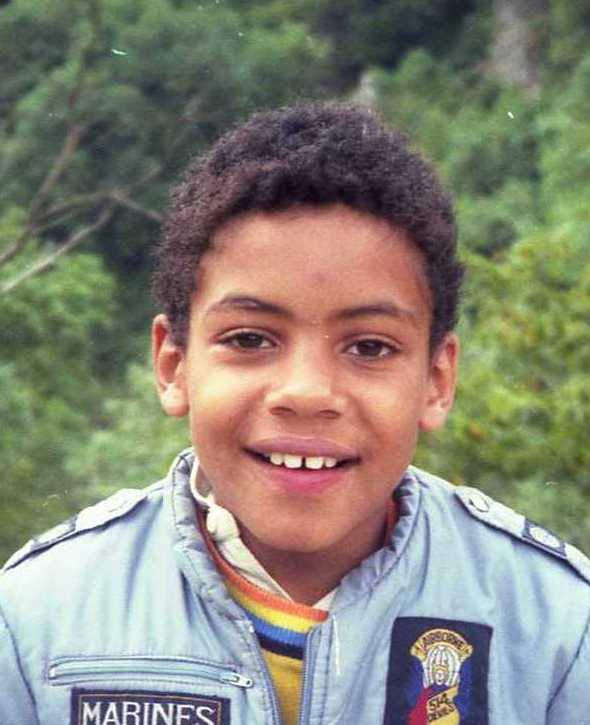 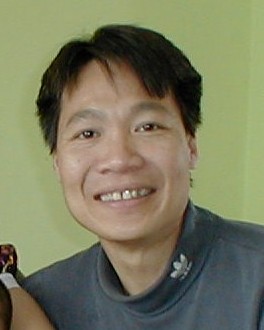 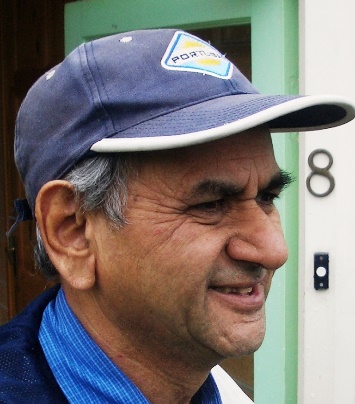 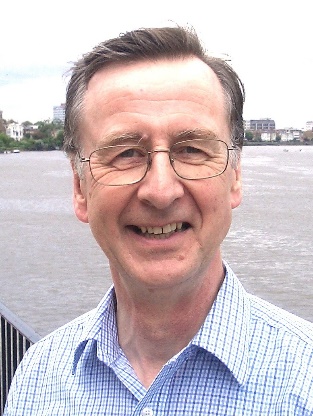 29303132Think of a person. Your friends ask you questions to find out which one. You can only say Yes or No.Think of a person. Your friends ask you questions to find out which one. You can only say Yes or No.Think of a person. Your friends ask you questions to find out which one. You can only say Yes or No.Think of a person. Your friends ask you questions to find out which one. You can only say Yes or No.Racing to EnglishActivity 20aGuess which personWorksheet 1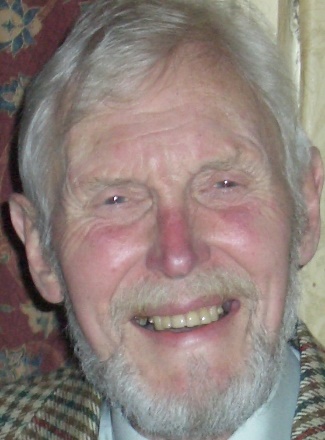 1234Is12345678aanold manold womanyoung manyoung womanboygirlwitha cap?a beard?grey hair?black hair?long hair?short hair?a bald head?glasses?two teeth missing?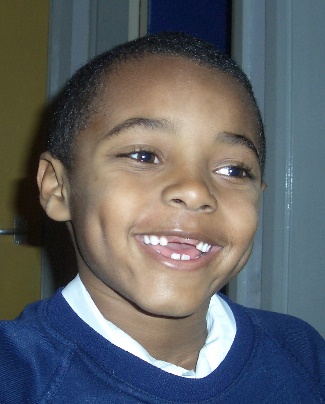 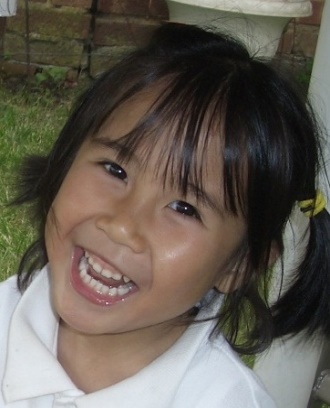 5678Racing to EnglishActivity 20aGuess which personWorksheet 21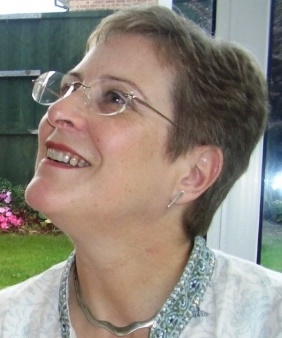 2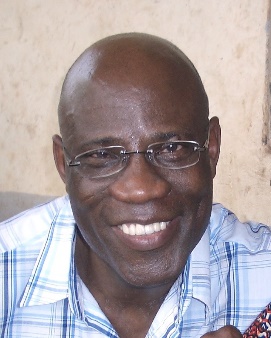 34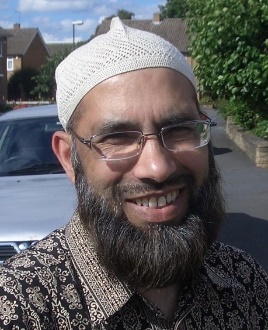 5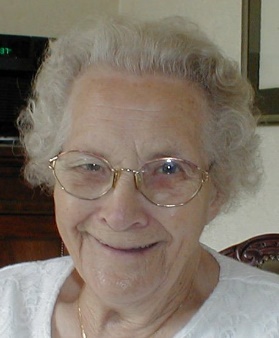 6Do123456and789101112both haveglasses?long hair?grey hair?black hair?a beard?a bald head?a smile?7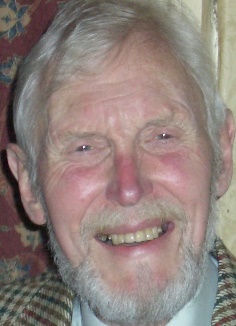 8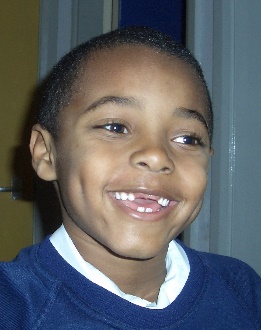 9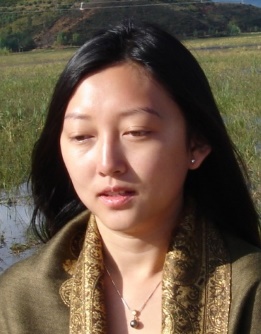 1011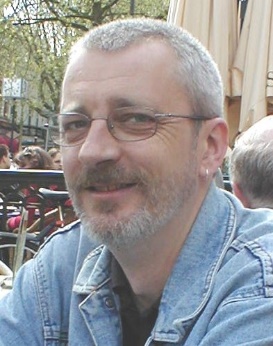 12Racing to EnglishActivity 20aGuess which personWorksheet 3